Unit 2 Lesson 6: Comparemos métodos de restaWU Verdadero o falso: ¿Cuántas decenas? ¿Cuántas unidades? (Warm up)Student Task StatementEn cada caso, decide si la afirmación es verdadera o falsa. Prepárate para explicar tu razonamiento.1 Distintas maneras de descomponerStudent Task StatementDiego y Elena dibujaron diagramas en base diez para encontrar el valor de .Diego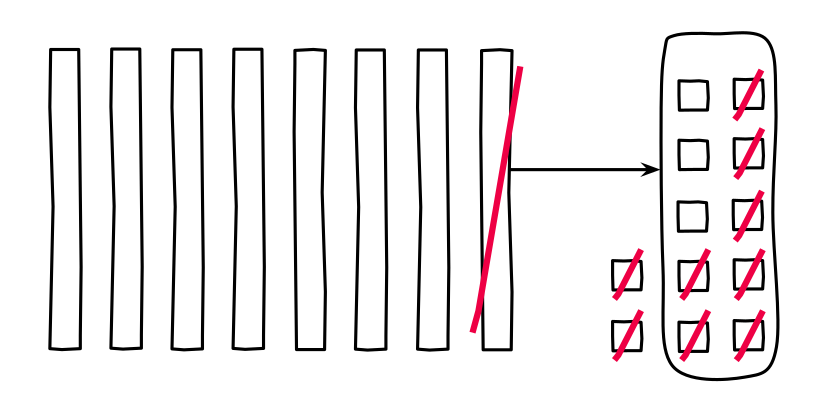 Elena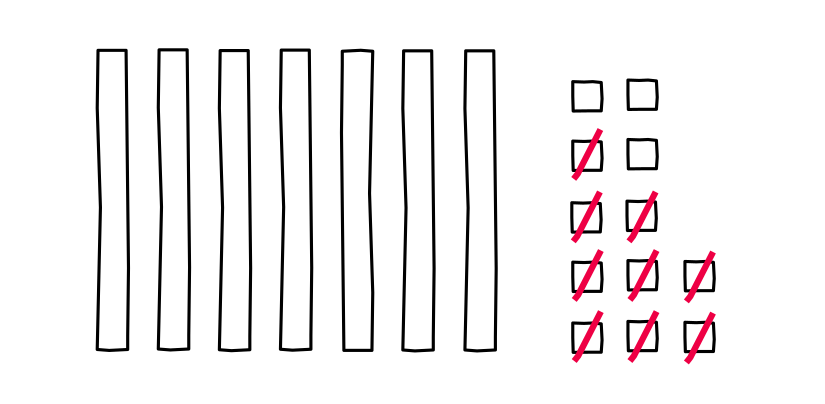 Compara el trabajo de Diego con el de Elena.¿En qué se parecen?¿En qué son diferentes?Tyler usó ecuaciones para mostrar cómo pensó.Diego dice que el trabajo de Tyler corresponde a su diagrama.
Elena dice que el trabajo de Tyler corresponde al diagrama de ella.¿Con quién estás de acuerdo? Explica.2 Conozcamos “Números objetivo: Resta decenas o unidades”Student Task Statement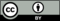 © CC BY 2021 Illustrative Mathematics®